Тема: «Насекомые».1. Рассмотрите вместе с ребёнком картинку. Познакомьте с названиями                             насекомых. Закрепите обобщающее понятие «насекомые».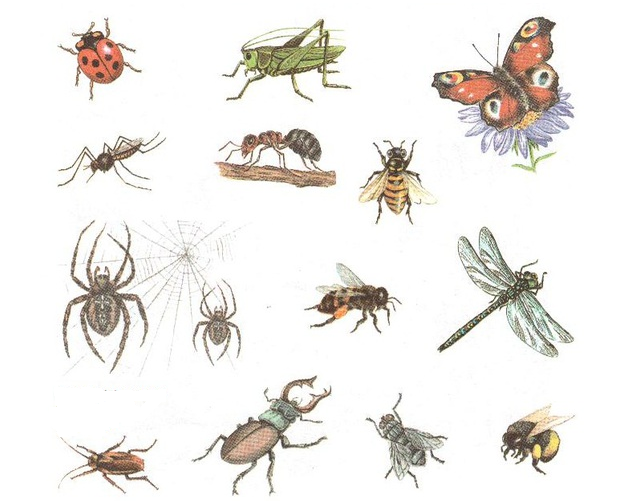 2. Загадки о насекомых.Скажите - ка, что за букашка?На ней в черных точках рубашка,Умеет карабкаться ловкоПо листикам божья... (коровка)Вот букашка - работяга.Целый день трудиться рада.Ношу на спине своейБыстро тащит... (муравей)У нее так много ног -Сосчитать не каждый б смог.В них такая путаница,Их хозяйка - ... (гусеница)Не пчела она, а жалит.Мед, варенье обожает.Есть на брюшке полоса.Кто она, скажи? (оса)Знают взрослые и дети -Тонкие плетет он сети,Мухам враг он, а не друг.Как зовут его? (паук)Что за гость с голодным брюхомВсе звенит у нас над ухом?Из цветов не пьет нектар,Покусает нас... (комар)На поляне в василькахУпражнялся он в прыжках.Жаль, позавтракал им птенчик.Кто же это был? (кузнечик)Кто влетает в каждый домВместе с летним сквозняком?Кто жужжит за рамой глухо?Надоедливая... (муха)Целый день в цветках жужжит,С медом в улей свой спешит.Много меда запаслаСебе на зиму... (пчела)Где немытая посуда,Там усач живет не худо.И в кастрюли, и в стаканВлезет рыжий... (таракан)Что за чудо-вертолетМошкаре спать не дает?Только высохнет роса,Вылетает... (стрекоза)3. Назовите части тела насекомых.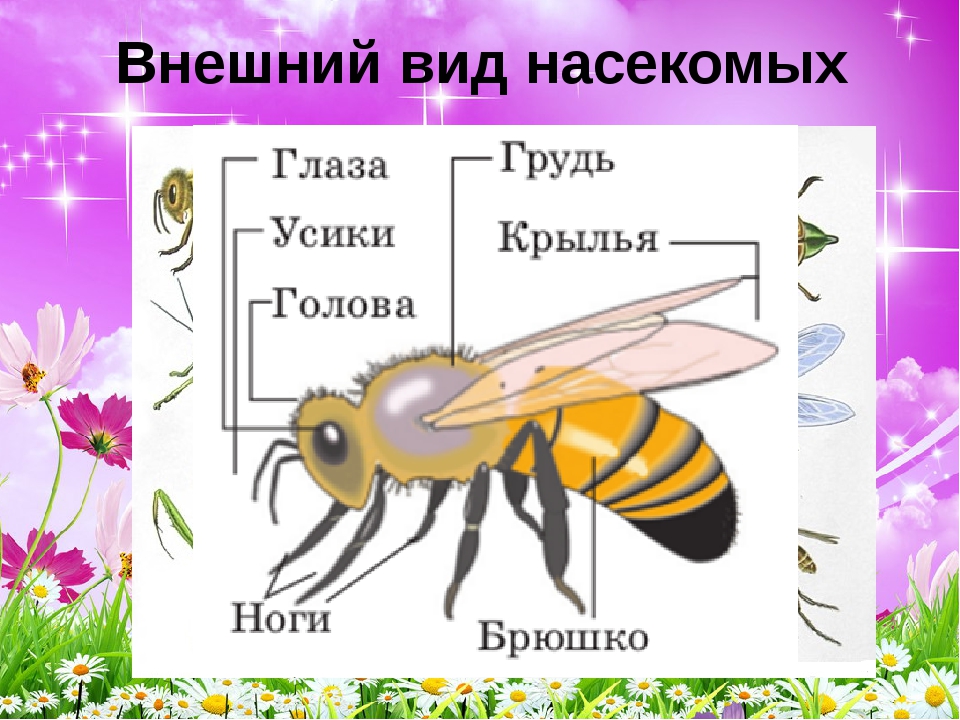 4. Предложите ребёнку проговорить чистоговорку. Ж – Ж – Ж – жужжит пчела, Хороши мои дела. З – З – З – комар пищит, Укусить скорей спешит. Жук гудит – Жу – Жу, Жу – Жу,Я любого разбужу.5.  Игра «Скажи  ласково».Комар - комарикЖук - жучокПчела - пчёлкаУсы - усикиЛапы - лапкиМуравей - муравьишкаСтрекоза - стрекозкаМуха - мушкаГусеница - гусеничка6. Игра  «Закончи предложение».Стрекоза летает, а жук …(ползает).Жук большой, а комар … (маленький).
Бабочка летает, а гусеница … (ползает).
Гусеница ползает, а кузнечик … (прыгает).Пчёлы живут в ульях, а муравьи … (в муравейнике).
У птиц две лапки, а у насекомых … (шесть).
Божья коровка маленькая, а улитка … (большая).
Пчёлы из нектара делают … (мёд).
Оса летает, а червяк … (ползает).У жука крылья короткие, а у стрекозы … (длинные).Муравей ползает, а бабочка … (порхает).Пчела летает, а улитка … (ползает).Таракан ползает, а шмель … (летает).7. Задание: «Посчитай насекомых».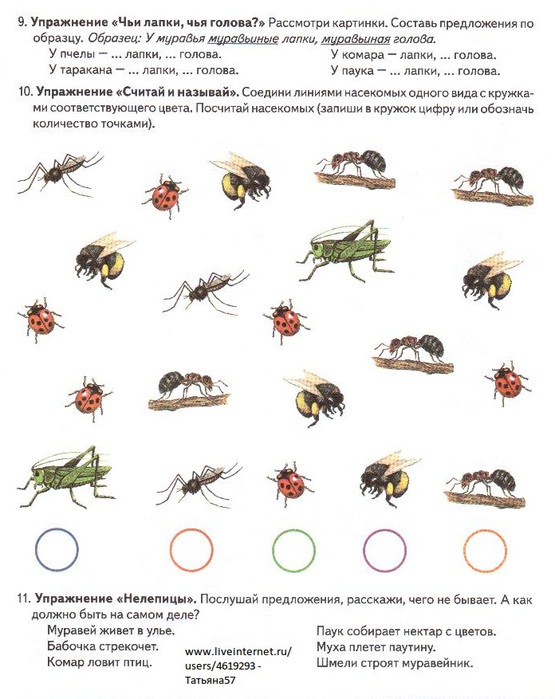 - Сколько … комаров (муравьёв, кузнечиков, и т.д.)?8. Посмотри на картинку. Назови всех насекомых. Из какой сказки они пришли? Перескажи эту сказку. 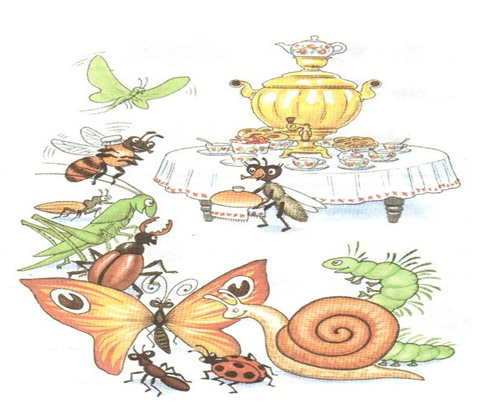 9. Задание «Проведи пчёлку в улей только по цветочкам».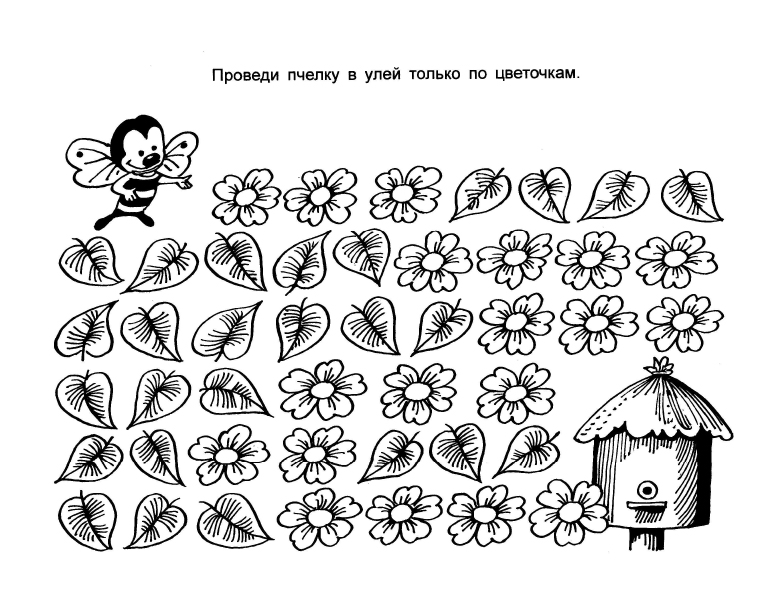 10. Задание «Проведи линию по дорожке». 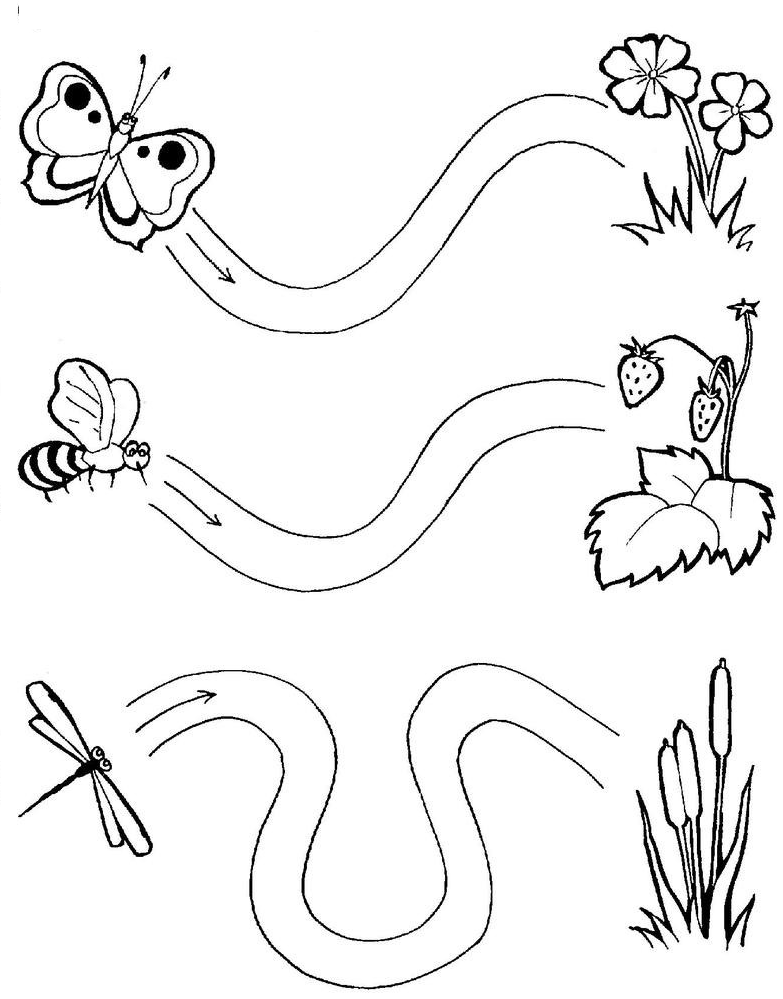 Ждём Ваши работы!